Application to request allocation ofQUALIFIED ZONE ACADEMY BONDSUnified School District Name__________________________________________________    USD No. _______________Address ________________________________________________ City, State, Zip ________________________________Telephone No. Contact Person (________)_____________________   Email _____________________________________Superintendent Name (Print or Type) _____________________________________________________________________Attach information if necessary.In accordance with the provisions of federal laws and regulations governing Qualified Zone Academy Bonds (QZAB), request is hereby made for an allocation of such QZAB in the amount of ____________________________________________________________ dollars ($_______________________.)The USD agrees to meet all federal laws and regulations governing Qualified Zone Academy Bonds and the School Board has approved this application. ______________________________           ____________________________________________________                        Date				          Signature of Superintendent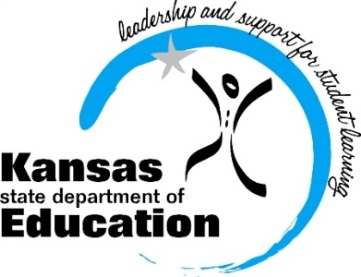          www.ksde.org(785) 296-3872 |Craig Neuenswander, Director | craign@ksde.orgList all attendance centers in your district established as a “qualified zone academy”:Briefly describe the expenditures that the district will use these bonds to cover: